Муниципальное   автономное образовательное учреждение дополнительного  образования  «Детская школа искусств №5» г. ВологдыОПИСАНИЕДОПОЛНИТЕЛЬНОЙ  ОБЩЕРАЗВИВАЮЩЕЙ ОБЩЕОБРАЗОВАТЕЛЬНОЙ ПРОГРАММЫВ ОБЛАСТИ ИЗОБРАЗИТЕЛЬНОГО  ИСКУССТВА«ЖИВОПИСЬ»ПОДГОТОВКА К ШКОЛЕ «ПАЛИТРА» 1 ГОД ОБУЧЕНИЯВозраст поступающих 7-10 летВологда – 2020 г.Дополнительная общеразвивающая общеобразовательная программа в области музыкального искусства разработана на основе «Рекомендаций по образовательной и методической деятельности при реализации общеобразовательных программ в области искусств» , утвержденных Министерством культуры РФПОЯСНИТЕЛЬНАЯ ЗАПИСКАХарактеристика учебного предмета, его место и роль в образовательном процессеПрограмма учебного предмета Подготовка к школе «Палитра» разработана на основе «Рекомендаций по организации образовательной и методической деятельности при реализации общеразвивающих программ в области искусств», направленных письмом Министерства культуры Российской Федерации от 21.11.2013 №191-01-39/06-ГИ, а также с учетом многолетнего педагогического опыта в области изобразительного искусства в детских школах искусств.Учебный предмет Подготовка к школе «Палитра» направлен на художественное образование и воспитание подрастающего поколения, тем самым, обеспечивая формирование культурно образованной части общества, заинтересованной аудитории зрителей.Программа направлена на знакомство учащихся с первичными знаниями о видах и жанрах изобразительного искусства, о правилах изображения с натуры и по памяти предметов (объектов) окружающего мира, об основах цветоведения, о формальной композиции, о способах работы с различными художественными материалами и техниками. Общеразвивающая программа «Основы изобразительного искусства и рисование» способствует эстетическому воспитанию учащихся, формированию художественного вкуса, эмоциональной отзывчивости на прекрасное. Программа обеспечивает развитие творческих способностей детей и подростков и формирование устойчивого интереса к творческой деятельности.Начальные знания по изобразительной грамоте и владение художественными материалами и техниками дает свободу самовыражения и помогает найти свой собственный язык изобразительного искусства, язык, при помощи которого учащиеся смогут передавать свои мысли и впечатления.В основе педагогических принципов подачи учебного материала программы лежит принцип «мастер-класса», когда преподаватель  активно включается в учебный процесс, демонстрируя свой творческий потенциал, тем самым влияя на раскрытие творческих способностей учащихся.Программа рассчитана на учащихся 7-10 лет. Срок реализации учебного предметаУчебный предмет «Основы изобразительного искусства и рисование» реализуется  при 3-летнем сроке обучения. Продолжительность учебных занятий с первого по третий годы обучения составляет 35 недель в год.Объем учебного времени, предусмотренный учебным планом образовательной организации на реализацию учебного предметаОбщая трудоемкость учебного предмета «Основы изобразительного искусства и рисование» при 3-летнем сроке обучения составляет 408 аудиторных часов.  В связи с большой загруженностью учащихся в общеобразовательной организации самостоятельная работа программой не предусмотрена. Сведения о затратах учебного времени               Учебный план МАУДО  «ДШИ № 5» г. ВологдыДополнительная общеразвивающая общеобразовательная программаПодготовка к школе «Палитра»Срок обучения 1 годВозраст поступающих 7-10 летПримечания к учебному плану:Занятия проводятся в мелкогрупповой форме, численность обучающихся в группе от 4 до 10 человек.Продолжительность занятия (академического часа): 30 минут.Цель учебного предметаЦелью программы «Основы изобразительного искусства и рисование» является общеэстетическое воспитание, приобретение практических умений и навыков, развитие творческой индивидуальности учащегося, формирование устойчивого интереса к творческой деятельности.Задачи учебного предметаЗадачами учебного предмета являются:– знакомство учащихся с первичными знаниями о видах и жанрах изобразительного искусства;– формирование знаний о правилах изображения предметов с натуры и по памяти;– формирование знаний об основах цветоведения;– формирование знаний о формальной композиции;– формирование умений и навыков работы с различными художественными материалами и техниками;– развитие творческой индивидуальности учащегося, его личностной свободы в процессе создания художественного образа;– развитие зрительной и вербальной памяти;– развитие образного мышления и воображения;– формирование эстетических взглядов, нравственных установок и потребностей общения с духовными ценностями, произведениями искусства;– воспитание активного зрителя, способного воспринимать прекрасное.Структура программы учебного предметаПрограмма содержит следующие разделы, отражающие основные характеристики учебного процесса:– сведения о затратах учебного времени, предусмотренного на освоение учебного предмета;– распределение учебного материала по годам обучения;– описание дидактических единиц учебного предмета;– требования к уровню подготовки учащихся;– формы и методы контроля, система оценок;– методическое обеспечение учебного процесса.Методы обученияДля достижения поставленной цели и реализации задач предмета используются следующие методы обучения:– словесный (объяснение, беседа, рассказ);– наглядный (показ, наблюдение, демонстрация приемов работы);– практический;– эмоциональный (подбор репродукций и иллюстраций, аудио и видео- ряда).Описание материально-технических условий реализации учебного предметаКаждый учащийся обеспечивается доступом к библиотечным фондам и фондам аудио и видеозаписей школьной библиотеки. Библиотечный фонд укомплектовывается печатными, электронными изданиями, учебно-методической литературой  в области изобразительного искусства.Учебные аудитории должны быть просторными, светлыми, оснащенными  необходимым оборудованием, удобной мебелью, наглядными пособиями.СОДЕРЖАНИЕ УЧЕБНОГО ПРЕДМЕТАСодержание учебного предмета представлено в учебно-тематическом плане.Учебно-тематический план отражает последовательность изучения разделов и тем программы с указанием распределения учебных часов.Задания адаптированы и доступны для учащихся 7-10 лет, учитывают возрастные и психологические особенности данного возраста.Формирование у учащихся умений и навыков происходит постепенно: от изучения простого материала - к более сложному, от упражнений - к творческим заданиям.Разделы программы имеют общую методическую структуру подачи учебного материала: объяснение, мастер-класс, выполнение учащимися упражнений, закрепление знаний в процессе выполнения творческих заданий в различных техниках. Обязательна при выполнении композиции работа над эскизом.год. Тематический план. 33 задания – 136 часовТРЕБОВАНИЯ К УРОВНЮ ПОДГОТОВКИ УЧАЩИХСЯДанный раздел содержит перечень знаний, умений и навыков, приобретение которых обеспечивает программа «Основы изобразительного искусства и рисование»:- первичные знания о видах и жанрах изобразительного искусства;- знания о правилах изображения предметов с натуры и по памяти;- знания об основах цветоведения;- знания о формальной композиции (принципа трехкомпонентности, силуэта, ритма, пластического контраста, соразмерности, центричности-децентричности, статики-динамики, симметрии-асимметрии);- умение и навыки работы с различными художественными материалами и техниками;- навыки самостоятельного применения различных художественных материалов и техник;- умение раскрывать образное решение в художественно-творческих работах.ФОРМЫ И МЕТОДЫ КОНТРОЛЯ. КРИТЕРИИ ОЦЕНОКАттестация: цели, виды, форма, содержаниеПрограмма предусматривает текущий и промежуточный контроль и итоговую аттестацию.Промежуточный контроль успеваемости учащихся проводится в счет аудиторного времени, предусмотренного на учебный предмет в виде творческого просмотра по окончании каждого года обучения. Преподаватель имеет возможность по своему усмотрению проводить дополнительные просмотры по разделам программы (текущий контроль). Итоговая аттестация в третьем  классе проводится в форме просмотра рисунков за третий год обучения и итоговой работы. Итоговая работа предполагает создание работы, связанной единством замысла. Итоговая композиция демонстрирует умения реализовывать свои замыслы, творческий подход в выборе решения, способность работать в различных техниках и материалах.Итоговая работа может быть выполнена в любой изученной технике и выбирается самими учащимися. Критерии оценокПо результатам промежуточной и итоговой аттестации выставляются оценки: «отлично», «хорошо», «удовлетворительно».5 (отлично) – ученик самостоятельно выполняет все задачи на высоком уровне, его работа отличается оригинальностью идеи, грамотным исполнением, творческим подходом.4 (хорошо) – ученик справляется с поставленными перед ним задачами, но прибегает к помощи преподавателя. Работа выполнена, но есть незначительные ошибки.3 (удовлетворительно) – ученик выполняет задачи, но делает грубые ошибки (по невнимательности или нерадивости). Для завершения работы необходима постоянная помощь преподавателя.МЕТОДИЧЕСКОЕ ОБЕСПЕЧЕНИЕ УЧЕБНОГО ПРЕДМЕТАОсновное учебное время программы отводится для выполнения учащимися творческих заданий. Весь учебный материал преподаватель обязан преподносить учащимся в доступной форме, наглядно иллюстрируя его. Обучение проходит наиболее плодотворно при чередовании теоретических и практических знаний, мастер-классов, индивидуальной работе с каждым учеником.Задания первого года обучения направлены на формирование базовых знаний по изображению отдельных предметов, групп предметов, что позволяет учащимся овладеть рисованием несложных натюрмортов.Второй год обучения нацелен на формирование базовых знаний по изображению явлений природы, природных элементов, архитектуры, что позволяет учащимся научиться рисовать пейзаж.Третий год обучения знакомит учащихся с изображением животных, птиц и человека, что способствует формированию навыков изображать простую композицию.Программа знакомит учащихся с различными материалами и техниками, что способствует стимулированию интереса и творческой активности учащихся.Итогом освоения программы «Основы изобразительного искусства и рисование» становится выполнение учащимися итоговой работы на заданную тему. Технику исполнения учащиеся выбирают самостоятельно, исходя из своих возможностей и творческого замысла.Рассмотрено:Методическим  советом МАУДО «ДШИ№ 5» г. ВологдыПротокол  № 1от «24» августа 2017 г. ПРИНЯТО: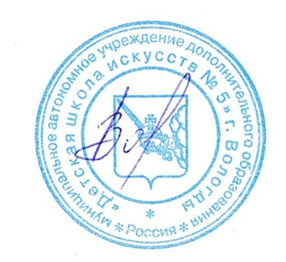  Педагогическим  советом МАУДО «ДШИ№ 5»           г. ВологдыПротокол  № 1от «17» августа 2017 г. УТВЕРЖДЕНО:Приказом  директора МАУДО «ДШИ№5»              г. Вологды                                          ___________Н.Н. Воробьева  Приказ № 120(01-10)                                                                                от   «28 »_августа  2020 г.№п/пНаименование предметаКоличество академических  часов в неделю (по 30 минут)Кол-во недель в годуКоличество часов в году№п/пНаименование предмета2 раза в неделюКол-во недель в году1.ДООП «Подготовка к школе «Палитра»434136Всего:434136№Наименование тем и их краткое содержание Материал/ форматЦели и задачи темы. Способы решенияКол-во часов на тему1 четверть. 32 часа, 10 заданий.1 четверть. 32 часа, 10 заданий.1 четверть. 32 часа, 10 заданий.1Вступительная беседа.Материалы: репродукции, детские фондовые работыЗадача: объяснение понятия «композиция» с учетом ее связи с рисунком и живописью22Композиция «Снова в школу.Материалы: гуашФормат: А 3Задача: выяснение творческих возможностей обучающихся43Беседа «Волшебный фломастер»,тема: «Неизвестное животное».Материалы: цв. Карандаши,фломастеры.Формат: А4Познакомить обучаемых с 7 цветами радуги. Познакомить с понятием «компоновка в листе».                                                                                                                                           Выявить творческие возможности обучаемых. Добиться аккуратности в исполнении.44Мазок в живописи (Упражнение на смешивание красок и на выполнение мазков разной формы и направления). Композиция «Пейзаж»Материал:  гуашьФормат: А 4Приобретение навыков работы с палитрой, выполнение разнообразных мазков, получение оттенков близких по цвету25Заливка плоского изображения сложного по цвету предмета. (осенние листья), упражнения на смешение  красок (кобальт синий    и кадмий желтый, изумрудная зеленая и охра красная). Материал: акварель.Формат: А 4Научить обучающихся смешивать цвета, находить максимально точные оттенки, развитие аккуратности в заливке. 26«Упражнение на теплую, холодную и контрастную гаммы». Материалы: бумага, 1/4 листа бумаги, цветные фломастеры.Содержание: В листе закомпоновать 3 прямоугольника. В каждом нарисовать силуэт (клоун, животное, сказочный герой). Разделить на произвольные части. Найти как можно больше оттенков путём перекрывания одного цвета другим.Познакомить с основными и дополнительными цветами.  2. Выполнить ряд упражнений: «Теплая цветовая гамма», «Холодная цветовая гамма», «Контрастная цветовая гамма».47Композиция «Осень»Материалы: гуашьФормат:  А 3Задача: развитие образного мышления, понимания выразительности цветового решения, работа с оттенками48Теплые и холодные цвета. Композиции «Солнце и космос» или «Жар-птица и морозные узоры»Материал:  гуашьФормат: А 4составление палитры теплых и холодных оттенков. 49Графическая композиция с применением тона.Материал: графитный карандашФормат: А 4упражнения в проведении прямых и кривых линий. Растяжка тона.
Упражение «Барашек на лугу», выполняется передачи текстур за счет тушевки/штриха.210Графическая композиция. Орнамент.Материал: цветные карандаши.Формат: А 4деление отрезка на части, понятия: линия, штрих, пятно. Эскизирование!42 четверть 30 ч, 7 заданий2 четверть 30 ч, 7 заданий2 четверть 30 ч, 7 заданий11Ситуэт. Сочетание черного и белого. Упражнения. Тематическая композиция «Шахматный город».Материалы: гуашьФормат: А3/А4Графика как искусство, такое средство как сочетание черного и белого. Дать понятие силуэта и показать все разнообразие его форм.412Тематическая композиция «Птицы в лесу».Материалы: гуашьФормат: А3Развитие умения рисовать по памяти птиц и животных. Определение гармончиного сочетания цветов в окружении. Знакомство с понятием «фактура».413Зарисовки с натуры ветки дерева.Материалы: графитный карандашФормат: А4развитие наблюдательности; выявление симметрии формы листа;  тональное решение214Композиция «Доброе и злое царство»Материалы: гуашьФормат:А3, А4.Выполнение эскизов и отдельных зарисовок персонажей, после этого выход на композицию.Построить задание на контрасте сюжетно-пластических тем. Передать образы добра и зла определённым цветовым настроем. Закрепить навыки владения материалом.815Натюрморт из одного предмета – игрушки.Материал: цветные карандаши.Формат: А 4.Понятие натюрморта, видение пропорций, композиция натюрморта.416Композиция «Зимние забавы»Материалы: гуашьФормат: А 3передача выразительной характеристики эмоционального состояния, работа над оттенками в окружении холодной гаммы.617Клаузура «Новогоднее поздравление»Материал, формат произвольноОткрытка-поздравление для конкретного человека и подарка, развитие ассоциативного ряда, оброзного мышления. 23 четверть 42 ч, 8 заданий3 четверть 42 ч, 8 заданий3 четверть 42 ч, 8 заданий18«Зимняя сказка о деревьях».Материал: гуашьФормат:А3Воспроизведение формы деревьев, их характерные особенности (дуб, береза, елка) и варианты изображения. Декоративная обработка фона. Обязательное эскизирование и поиск силуэтов!Понятие о композиции как о выразительной гармонии, попытка выделения главного. Развитие фантазии и образного мышления. Передача выразительного решения графическими средствами (белый, черный). Использование для достижения нужного эффекта различных известных приемов и техник.619Контраст. Лоскутный коврик ( божьи коровки на траве, красный зонтик под дождем, желтая ракета в космосе и т.д.)Материалы: Акварель/гуашь, фломастеры/гел.ручка. Продолжение знакомства с контрастом, с общими закономерностями цветовых сочетаний, с эмоциональными характеристиками цветов: позитивные – негативные, легкие – тяжелые, теплые – холодные, выступающие – отступающие.  Развитие  аккуратности, внимания, сосредоточенности, наблюдательности. Развитие фантазии и образного мышления.820«Моё любимое животное»Материалы: гуашьФормат: А 3построить фигуру  при помощи кругов и овалов,  показать умение выделить главное при помощи цветового и тонального контраста; подчинить пространство фигуре животного, передать плановость, текстуру4211.«Ваза». изучение усложненной формы предмета. Вырезание шаблонов.Материалы: картон, ножницы2. «Ваза». Роспись шаблонов. Материал: гуашь. 1. Сравнительная характеристика предметов (хрупкая, большая, маленькая, изящная).  Особое внимание на соотношение фигур между собой, равновесие фигур, цветовое сочетание. Научить детей располагать фигуры различными способами на листе: в центре, в углах, по диагонали. 2. Знакомство с понятием ритма. Развитие  аккуратности, внимания сосредоточенности  при чередовании форм в заданном ритме, сочетание формы и узора.422Иллюстрация к простому произведению, стихотворению.Материалы: гуашь/акварельФормат А3Обязательны несколько вариантов композиции в эскизах!Понятие о композиции как о выразительной гармонии, попытка выделения главного. Развитие фантазии и образного мышления. Особое внимание на эмоциональную образную нагрузку цвета.623«Моя мама» портретМатериал: гуашь, тканьФормат:А3Знакомство с жанром, изучение построения лица. Характеристики овалов лица.Добавление элементов декора (платье аппликация из ткани)  424«Первые цветы» букет.Материал: акварельФормат: А3Знакомство с жанром натюрморт. Выбор удачного формата. Выявление характера букетов,  передача цветовых отношений. Сравнение крупных и мелких форм. 425Пейзаж «Ранняя весна».Несколько коротких упражнений на состояния, после чего выход на формат. Материалы: АкварельФормат: А3Знакомство с жанром, продолжение освоения техник по-сырому и по-сухому. Работа с толщиной линии.  Передача состояния природы.426«Мышкин дом»Материалы: цв. карандаши, фломастерыФормат: 40*40.Максимальная детализация окружения мышки, продумывание деталей дома (полочки,посуда,книжки,коврики и т.д.) в зависимости от выбранного местонахождения в доме. Также продумывание образ мышки (девочка, мама, бабушка и пр.). Отдельно в эскизе отрисовать варианты своего персонажа, некоторые детали композиции. Добиться «уюта» в рисунке за счет детализации, цвета, форм. Продолжение освоения работы над компановкой в листе, конкретно-в квадрате. Работа над цветовой целостностью, избегать раздробленности.84 четверть 32 ч, 6 заданий4 четверть 32 ч, 6 заданий4 четверть 32 ч, 6 заданий28Гроттаж. «Цветок-эмоция».Материалы: восковые мелки, тушь черная, мыло.Формат: А3.
Обучающимся предоставляется емкость с бумажками, из которой они вытягивают своё слово из закатовленных эмоции, черт характера и даже действий. (Например: скромность, агрессия, самолюбование, танец и т.д.)
Обязательно эскизы: 1. Поиск силуэта,формы цветка. 2. После утверждения цветка-его детализация,добавление внешних деталей для возможности как можно больше пространства на листе выцарапать.Передача характера в графике при помощи линии: её толщины, ее характера (плавная,резкая). При помощи силуаэта (округлый, угловатый). При помощи передачи направления,движения цветка, его основания (корни,коршок,степебль). При помощи деталей и также их характера. Также задача для обучающихся-выдержать заданную в своей работе стилистику. 629Аквариум и его обитатели.Материал: гуашь/акварель.Формат: А3. Понятие о перспективе, способы построения кубических предметов. Изучение формы простых геометрич. тел – куб. Развитие воображения. 430Город.Изображение ряда домов разной высоты, с различными формами крыш, окон.Материал: чёрная гелевая ручка.Формат вытянутый лист. Знакомство с архитектурой, развитие воображения. Продолжение освоения понятия «ритм». Работа над деталями, композицинно верной расстановкой мятен ( проработка линии и пятна)631Травы и цветы.Рисование трав и цветов с натуры (предпочтительно одуванчик). Отдельно лист одевунчика и отдельно маленький букет из цветов и листьев.Материалы: графитный карандаш.Формат: А4Закрепление знаний по организации листа рисунка, навыков по работе над линейным рисунком. 432Кот на ковре.Кот размещается на листе, который имитируется под полосатый коврик. Края по короткой стороне по окончанию работы разрезаются «под бахрому».Закрепление знаний о родственных и контрастных цветах (рыжий кот-коврик в холодных оттенках, в теплых цветах каврик-серый кот). Также закрепление навыков в работе над передачей текстуры, в работе с мазком.433Постановка из  двух предметов. «Кувшин и яблоко». Определение формы предметов, композиции листа, знакомство с понятием о соотношении величин разных предметов. Материалы: гуашь/акварель.Формат: А3.Определение формы предметов, композиции листа, дальнейшее знакомство с понятием о соотношении величин разных предметов. Развитие глазомера. 4